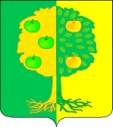 СОВЕТмуниципального образования Мичуринское сельское поселениеДинского районаРЕШЕНИЕот 23.12.2021 		№ 140-25/4поселок АгрономОб отмене решения Совета Мичуринского сельского поселения Динского района от 26.08. 2021г. № 126-22/4 «О передаче муниципального имущества в аренду»          Руководствуясь Гражданским Кодексом Российской Федерации, Федеральными законами от 06.10.2003 №131-ФЗ «Об  общих принципах организации местного самоуправления в Российской Федерации», от 27.07.2010 года № 190-ФЗ «О теплоснабжении», на основании пункта 8 статьи 17.1 Федерального закона от 26.07.2006г. №135-ФЗ «О защите конкуренции» (в редакции от 02.07.2021г.), постановления администрации Мичуринского сельского поселения Динского района от 27.05.2016 №227 «Об актуализации схем теплоснабжения Мичуринского сельского поселения Динского района Краснодарского края», на основании договора купли-продажи блочно-модульной котельной с отсрочкой платежа №14 от 08.10.2019г., заключенным между муниципальным обществом с ограниченной ответственностью «Мичуринское ЖКХ» и Открытым акционерным обществом «Агроном», для исполнения полномочий муниципального образования Мичуринское сельское поселение в сфере теплоснабжения Совет Мичуринского сельского поселения Динского района РЕШИЛ:1.Признать утратившим силу решение Совета Мичуринского сельского поселения Динского района от 26.08.2021г. №126-22/4 «О передаче муниципального имущества в аренду».2. Передать в казну муниципального образования Мичуринское сельское поселение объект теплоснабжения согласно приложению (далее – Имущество).3. Передать из казны поселения в безвозмездное пользование муниципальному обществу с ограниченной ответственностью «Мичуринское ЖКХ», учрежденному администрацией Мичуринского сельского поселения для организации в сфере ЖКХ тепло-, водоснабжения, водоотведения на территории муниципального образования  Мичуринское сельское поселение объект теплоснабжения, необходимый для осуществления уставной деятельности предприятия, указанный в пункте 2 настоящего решения. 4. Поручить администрации Мичуринского сельского поселения (Иванов): 4.1. расторгнуть договор аренды Имущества №23 от 01.10.2021г., заключенный между администрацией муниципального образования Мичуринское сельское поселение Динского района Краснодарского края и   муниципальным обществом с ограниченной ответственностью «Мичуринское ЖКХ» 31.12.2021г.4.2. оформить договор безвозмездного пользования Имущества с муниципальным обществом с ограниченной ответственностью «Мичуринское ЖКХ» с 01.01.2022г.;4.3. передать Имущество МООО «Мичуринское ЖКХ» по акту приема-передачи.5. Рекомендовать МООО «Мичуринское ЖКХ» (Осадчук):5.1. принять передаваемое Имущество;5.2. поставить его на забалансовый учет предприятия;5.3. подготовить Имущество к безаварийной работе в период отопительного сезона.6. Контроль за исполнением настоящего решения возложить на комиссию Совета по финансово-бюджетным, налоговым, имущественным, правовым отношениям (Гавриленко) и администрацию Мичуринского сельского поселения Динского района (Иванов).7. Настоящее решение вступает в силу  со дня его подписания.Глава Мичуринского сельского поселения 	   	      В.Ю. ИвановПриложение к решению СоветаМичуринского сельского поселенияДинского районаот 23.12.2021г. № 140-25/4Переченьмуниципального имущества – объекта теплоснабжения, передаваемого муниципальному обществу с ограниченной ответственностью «Мичуринское ЖКХ» по договору безвозмездного пользования№п/пНаименование имуществаМесто расположения имуществаТехническое состояние  и характеристика1.Тепловая трассаКраснодарский край, Динской район,пос. Агроном,ул. Вокзальная,ул. Гаражная,ул. Почтовая.Протяженность  4,731 км, в том числе: в подземном лотковом  исполнении- 4,138 км,  в наземном исполнении – 0,593 км, глубина закладки  от 0,7 до 1,2 м,   трубы стальные  в двухтрубном исполнении следующего диаметра: ул. Вокзальная 219                  ул. Почтовая 150, 100                  ул. Гаражная 100.Техническое состояние удовлетворительное.